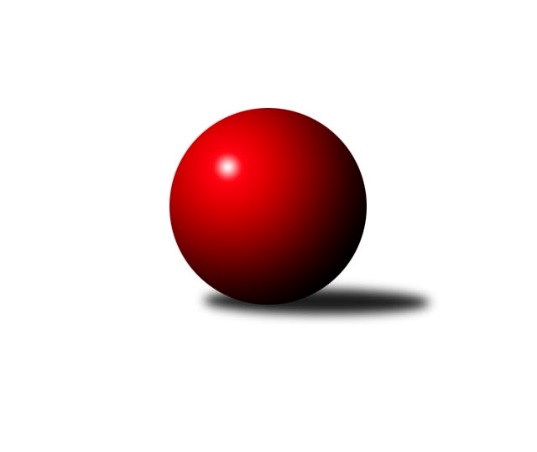 Č.22Ročník 2015/2016	26.5.2024 Meziokresní přebor - Nový Jičín, Přerov, Vsetín 2015/2016Statistika 22. kolaTabulka družstev:		družstvo	záp	výh	rem	proh	skore	sety	průměr	body	plné	dorážka	chyby	1.	TJ Nový Jičín ˝A˝	19	17	1	1	84.5 : 29.5 	(100.5 : 51.5)	1609	35	1127	483	29.7	2.	TJ Odry ˝B˝	19	13	1	5	71.0 : 43.0 	(85.0 : 67.0)	1593	27	1109	484	29.9	3.	TJ Spartak Bílovec˝B˝	19	13	0	6	71.0 : 43.0 	(85.5 : 66.5)	1558	26	1106	452	31.6	4.	Kelč˝B˝	19	8	0	11	49.0 : 65.0 	(71.0 : 81.0)	1515	16	1089	426	40.7	5.	TJ Nový Jičín˝C˝	19	6	2	11	50.5 : 63.5 	(71.5 : 80.5)	1502	14	1070	432	34.6	6.	TJ Frenštát p.R. ˝B˝	19	5	0	14	45.0 : 69.0 	(69.0 : 83.0)	1485	10	1069	416	47.4	7.	TJ Nový Jičín˝B˝	18	2	0	16	25.0 : 83.0 	(45.5 : 98.5)	1443	4	1029	414	42.3Tabulka doma:		družstvo	záp	výh	rem	proh	skore	sety	průměr	body	maximum	minimum	1.	TJ Nový Jičín ˝A˝	9	9	0	0	40.5 : 13.5 	(48.5 : 23.5)	1616	18	1709	1569	2.	TJ Spartak Bílovec˝B˝	9	7	0	2	40.0 : 14.0 	(51.0 : 21.0)	1608	14	1680	1558	3.	TJ Odry ˝B˝	9	6	0	3	33.0 : 21.0 	(41.0 : 31.0)	1571	12	1661	1501	4.	Kelč˝B˝	10	6	0	4	33.0 : 27.0 	(42.5 : 37.5)	1547	12	1615	1500	5.	TJ Nový Jičín˝C˝	10	4	2	4	34.0 : 26.0 	(49.0 : 31.0)	1576	10	1617	1516	6.	TJ Frenštát p.R. ˝B˝	10	4	0	6	30.0 : 30.0 	(43.0 : 37.0)	1509	8	1576	1460	7.	TJ Nový Jičín˝B˝	9	2	0	7	18.0 : 36.0 	(30.5 : 41.5)	1514	4	1561	1465Tabulka venku:		družstvo	záp	výh	rem	proh	skore	sety	průměr	body	maximum	minimum	1.	TJ Nový Jičín ˝A˝	10	8	1	1	44.0 : 16.0 	(52.0 : 28.0)	1608	17	1661	1516	2.	TJ Odry ˝B˝	10	7	1	2	38.0 : 22.0 	(44.0 : 36.0)	1598	15	1653	1531	3.	TJ Spartak Bílovec˝B˝	10	6	0	4	31.0 : 29.0 	(34.5 : 45.5)	1545	12	1619	1454	4.	TJ Nový Jičín˝C˝	9	2	0	7	16.5 : 37.5 	(22.5 : 49.5)	1507	4	1638	1428	5.	Kelč˝B˝	9	2	0	7	16.0 : 38.0 	(28.5 : 43.5)	1507	4	1589	1432	6.	TJ Frenštát p.R. ˝B˝	9	1	0	8	15.0 : 39.0 	(26.0 : 46.0)	1479	2	1582	1361	7.	TJ Nový Jičín˝B˝	9	0	0	9	7.0 : 47.0 	(15.0 : 57.0)	1438	0	1490	1369Tabulka podzimní části:		družstvo	záp	výh	rem	proh	skore	sety	průměr	body	doma	venku	1.	TJ Nový Jičín ˝A˝	12	12	0	0	59.5 : 12.5 	(71.5 : 24.5)	1638	24 	6 	0 	0 	6 	0 	0	2.	TJ Odry ˝B˝	12	8	1	3	45.0 : 27.0 	(55.0 : 41.0)	1595	17 	4 	0 	2 	4 	1 	1	3.	TJ Spartak Bílovec˝B˝	12	8	0	4	44.0 : 28.0 	(51.5 : 44.5)	1559	16 	4 	0 	2 	4 	0 	2	4.	Kelč˝B˝	12	5	0	7	29.0 : 43.0 	(41.5 : 54.5)	1517	10 	3 	0 	3 	2 	0 	4	5.	TJ Nový Jičín˝C˝	12	3	1	8	29.5 : 42.5 	(40.5 : 55.5)	1493	7 	2 	1 	3 	1 	0 	5	6.	TJ Frenštát p.R. ˝B˝	12	3	0	9	29.0 : 43.0 	(45.0 : 51.0)	1479	6 	3 	0 	3 	0 	0 	6	7.	TJ Nový Jičín˝B˝	12	2	0	10	16.0 : 56.0 	(31.0 : 65.0)	1439	4 	2 	0 	4 	0 	0 	6Tabulka jarní části:		družstvo	záp	výh	rem	proh	skore	sety	průměr	body	doma	venku	1.	TJ Nový Jičín ˝A˝	7	5	1	1	25.0 : 17.0 	(29.0 : 27.0)	1559	11 	3 	0 	0 	2 	1 	1 	2.	TJ Spartak Bílovec˝B˝	7	5	0	2	27.0 : 15.0 	(34.0 : 22.0)	1563	10 	3 	0 	0 	2 	0 	2 	3.	TJ Odry ˝B˝	7	5	0	2	26.0 : 16.0 	(30.0 : 26.0)	1566	10 	2 	0 	1 	3 	0 	1 	4.	TJ Nový Jičín˝C˝	7	3	1	3	21.0 : 21.0 	(31.0 : 25.0)	1520	7 	2 	1 	1 	1 	0 	2 	5.	Kelč˝B˝	7	3	0	4	20.0 : 22.0 	(29.5 : 26.5)	1511	6 	3 	0 	1 	0 	0 	3 	6.	TJ Frenštát p.R. ˝B˝	7	2	0	5	16.0 : 26.0 	(24.0 : 32.0)	1515	4 	1 	0 	3 	1 	0 	2 	7.	TJ Nový Jičín˝B˝	6	0	0	6	9.0 : 27.0 	(14.5 : 33.5)	1477	0 	0 	0 	3 	0 	0 	3 Zisk bodů pro družstvo:		jméno hráče	družstvo	body	zápasy	v %	dílčí body	sety	v %	1.	Miroslav Makový 	TJ Frenštát p.R. ˝B˝ 	13	/	16	(81%)	24	/	32	(75%)	2.	Iva Volná 	TJ Nový Jičín˝C˝ 	11.5	/	19	(61%)	19.5	/	38	(51%)	3.	Emil Rubač 	TJ Spartak Bílovec˝B˝ 	11	/	12	(92%)	18	/	24	(75%)	4.	Jana Hrňová 	TJ Nový Jičín˝C˝ 	11	/	14	(79%)	19	/	28	(68%)	5.	Jan Pospěch 	TJ Nový Jičín ˝A˝ 	10.5	/	11	(95%)	19.5	/	22	(89%)	6.	Radek Škarka 	TJ Nový Jičín ˝A˝ 	10	/	12	(83%)	19	/	24	(79%)	7.	Tomáš Binek 	TJ Frenštát p.R. ˝B˝ 	10	/	12	(83%)	17	/	24	(71%)	8.	Michal Kudela 	TJ Spartak Bílovec˝B˝ 	10	/	17	(59%)	19.5	/	34	(57%)	9.	Jan Mlčák 	Kelč˝B˝ 	9	/	12	(75%)	17	/	24	(71%)	10.	Daniel Malina 	TJ Odry ˝B˝ 	9	/	14	(64%)	19	/	28	(68%)	11.	Martin Jarábek 	Kelč˝B˝ 	9	/	16	(56%)	15.5	/	32	(48%)	12.	Věra Ovšáková 	TJ Odry ˝B˝ 	8	/	13	(62%)	15	/	26	(58%)	13.	Jiří Madecký 	TJ Nový Jičín ˝A˝ 	8	/	14	(57%)	18	/	28	(64%)	14.	Eva Telčerová 	TJ Nový Jičín˝C˝ 	8	/	17	(47%)	17	/	34	(50%)	15.	Libor Jurečka 	TJ Nový Jičín ˝A˝ 	7	/	9	(78%)	14	/	18	(78%)	16.	Daniel Ševčík st.	TJ Odry ˝B˝ 	7	/	11	(64%)	13	/	22	(59%)	17.	Ota Beňo 	TJ Spartak Bílovec˝B˝ 	7	/	11	(64%)	13	/	22	(59%)	18.	Lucie Kučáková 	TJ Odry ˝B˝ 	7	/	11	(64%)	12	/	22	(55%)	19.	Rostislav Klazar 	TJ Spartak Bílovec˝B˝ 	7	/	13	(54%)	12.5	/	26	(48%)	20.	Ján Pelikán 	TJ Nový Jičín˝B˝ 	7	/	16	(44%)	13	/	32	(41%)	21.	Martin Vavroš 	TJ Frenštát p.R. ˝B˝ 	7	/	19	(37%)	16	/	38	(42%)	22.	Jaroslav Černý 	TJ Spartak Bílovec˝B˝ 	6	/	12	(50%)	12.5	/	24	(52%)	23.	Radek Chovanec 	TJ Nový Jičín ˝A˝ 	6	/	12	(50%)	11	/	24	(46%)	24.	Ondřej Gajdičiar 	TJ Odry ˝B˝ 	6	/	12	(50%)	10	/	24	(42%)	25.	Marie Pavelková 	Kelč˝B˝ 	6	/	18	(33%)	17.5	/	36	(49%)	26.	Pavel Madecký 	TJ Nový Jičín ˝A˝ 	5	/	11	(45%)	13	/	22	(59%)	27.	Rudolf Chuděj 	TJ Odry ˝B˝ 	4	/	6	(67%)	7	/	12	(58%)	28.	Jiří Janošek 	Kelč˝B˝ 	4	/	7	(57%)	9	/	14	(64%)	29.	Martin D’Agnolo 	TJ Nový Jičín˝B˝ 	4	/	14	(29%)	9	/	28	(32%)	30.	Šárka Pavlištíková 	TJ Nový Jičín˝C˝ 	4	/	14	(29%)	8.5	/	28	(30%)	31.	Pavel Hedviček 	TJ Frenštát p.R. ˝B˝ 	4	/	19	(21%)	9	/	38	(24%)	32.	Petr Tichánek 	TJ Nový Jičín˝B˝ 	3	/	10	(30%)	6	/	20	(30%)	33.	Jaroslav Riedel 	TJ Nový Jičín˝B˝ 	3	/	12	(25%)	8	/	24	(33%)	34.	Petr Hrna 	TJ Nový Jičín˝B˝ 	2	/	2	(100%)	2	/	4	(50%)	35.	Tomáš Richtar 	Kelč˝B˝ 	2	/	3	(67%)	2	/	6	(33%)	36.	Přemysl Horák 	TJ Spartak Bílovec˝B˝ 	2	/	4	(50%)	5	/	8	(63%)	37.	Jan Frydrych 	TJ Odry ˝B˝ 	2	/	4	(50%)	4	/	8	(50%)	38.	Miloš Šrot 	TJ Spartak Bílovec˝B˝ 	2	/	4	(50%)	4	/	8	(50%)	39.	Lenka Žurková 	TJ Nový Jičín˝C˝ 	2	/	7	(29%)	4.5	/	14	(32%)	40.	Jan Schwarzer 	TJ Nový Jičín ˝A˝ 	1	/	1	(100%)	2	/	2	(100%)	41.	Jiří Brož 	TJ Odry ˝B˝ 	1	/	2	(50%)	2	/	4	(50%)	42.	Šimon Sedlář 	Kelč˝B˝ 	1	/	2	(50%)	2	/	4	(50%)	43.	Martin Gabriel 	TJ Nový Jičín˝B˝ 	1	/	2	(50%)	1.5	/	4	(38%)	44.	Iveta Babincová 	TJ Odry ˝B˝ 	1	/	3	(33%)	3	/	6	(50%)	45.	Jiří Petr 	TJ Frenštát p.R. ˝B˝ 	1	/	3	(33%)	2	/	6	(33%)	46.	Jan Schwarzer 	TJ Nový Jičín ˝A˝ 	1	/	5	(20%)	3	/	10	(30%)	47.	Tomáš Polášek 	TJ Nový Jičín˝B˝ 	1	/	6	(17%)	4	/	12	(33%)	48.	Josef Chvatík 	Kelč˝B˝ 	1	/	7	(14%)	4	/	14	(29%)	49.	Zdeněk Sedlář 	Kelč˝B˝ 	1	/	11	(9%)	4	/	22	(18%)	50.	Milan Grejcar 	TJ Frenštát p.R. ˝B˝ 	0	/	2	(0%)	0	/	4	(0%)	51.	Jiří Plešek 	TJ Nový Jičín˝B˝ 	0	/	3	(0%)	1	/	6	(17%)	52.	Zdeněk Zouna 	TJ Frenštát p.R. ˝B˝ 	0	/	4	(0%)	1	/	8	(13%)	53.	Jana Hájková 	TJ Nový Jičín˝C˝ 	0	/	5	(0%)	3	/	10	(30%)	54.	Jiří Hradil 	TJ Nový Jičín˝B˝ 	0	/	6	(0%)	1	/	12	(8%)Průměry na kuželnách:		kuželna	průměr	plné	dorážka	chyby	výkon na hráče	1.	TJ Spartak Bílovec, 1-2	1567	1108	458	35.4	(391.8)	2.	TJ Nový Jičín, 1-4	1557	1098	458	33.8	(389.4)	3.	TJ Odry, 1-4	1544	1093	451	35.2	(386.2)	4.	TJ Kelč, 1-2	1533	1078	454	39.4	(383.3)	5.	Sokol Frenštát pod Radhoštěm, 1-2	1512	1087	424	43.9	(378.1)Nejlepší výkony na kuželnách:TJ Spartak Bílovec, 1-2TJ Spartak Bílovec˝B˝	1680	20. kolo	Emil Rubač 	TJ Spartak Bílovec˝B˝	446	15. koloTJ Spartak Bílovec˝B˝	1667	1. kolo	Emil Rubač 	TJ Spartak Bílovec˝B˝	435	12. koloTJ Nový Jičín ˝A˝	1654	4. kolo	Emil Rubač 	TJ Spartak Bílovec˝B˝	433	20. koloTJ Spartak Bílovec˝B˝	1610	15. kolo	Jiří Madecký 	TJ Nový Jičín ˝A˝	430	4. koloTJ Spartak Bílovec˝B˝	1606	18. kolo	Rostislav Klazar 	TJ Spartak Bílovec˝B˝	429	1. koloTJ Spartak Bílovec˝B˝	1602	4. kolo	Michal Kudela 	TJ Spartak Bílovec˝B˝	427	20. koloTJ Odry ˝B˝	1599	12. kolo	Ondřej Gajdičiar 	TJ Odry ˝B˝	427	12. koloTJ Spartak Bílovec˝B˝	1594	12. kolo	Rostislav Klazar 	TJ Spartak Bílovec˝B˝	424	4. koloTJ Spartak Bílovec˝B˝	1586	6. kolo	Jan Pospěch 	TJ Nový Jičín ˝A˝	424	4. koloTJ Spartak Bílovec˝B˝	1572	9. kolo	Emil Rubač 	TJ Spartak Bílovec˝B˝	421	6. koloTJ Nový Jičín, 1-4TJ Nový Jičín ˝A˝	1709	6. kolo	Jan Pospěch 	TJ Nový Jičín ˝A˝	459	1. koloTJ Nový Jičín ˝A˝	1665	1. kolo	Jan Pospěch 	TJ Nový Jičín ˝A˝	456	6. koloTJ Nový Jičín ˝A˝	1642	11. kolo	Jiří Madecký 	TJ Nový Jičín ˝A˝	454	6. koloTJ Nový Jičín˝C˝	1638	12. kolo	Jana Hrňová 	TJ Nový Jičín˝C˝	449	8. koloTJ Nový Jičín ˝A˝	1634	21. kolo	Iva Volná 	TJ Nový Jičín˝C˝	448	12. koloTJ Nový Jičín˝C˝	1617	8. kolo	Rostislav Klazar 	TJ Spartak Bílovec˝B˝	446	2. koloTJ Nový Jičín ˝A˝	1609	9. kolo	Tomáš Binek 	TJ Frenštát p.R. ˝B˝	446	3. koloTJ Spartak Bílovec˝B˝	1607	13. kolo	Jan Pospěch 	TJ Nový Jičín ˝A˝	446	17. koloTJ Nový Jičín˝C˝	1606	13. kolo	Radek Škarka 	TJ Nový Jičín ˝A˝	444	1. koloTJ Nový Jičín ˝A˝	1604	14. kolo	Jan Pospěch 	TJ Nový Jičín ˝A˝	439	11. koloTJ Odry, 1-4TJ Nový Jičín ˝A˝	1661	13. kolo	Jan Pospěch 	TJ Nový Jičín ˝A˝	457	13. koloTJ Odry ˝B˝	1661	11. kolo	Daniel Malina 	TJ Odry ˝B˝	446	9. koloTJ Odry ˝B˝	1617	9. kolo	Jana Hrňová 	TJ Nový Jičín˝C˝	431	15. koloTJ Odry ˝B˝	1590	19. kolo	Lucie Kučáková 	TJ Odry ˝B˝	430	11. koloTJ Nový Jičín˝C˝	1590	15. kolo	Miroslav Makový 	TJ Frenštát p.R. ˝B˝	429	9. koloTJ Odry ˝B˝	1582	5. kolo	Emil Rubač 	TJ Spartak Bílovec˝B˝	427	19. koloTJ Spartak Bílovec˝B˝	1579	19. kolo	Ondřej Gajdičiar 	TJ Odry ˝B˝	426	11. koloTJ Odry ˝B˝	1573	15. kolo	Daniel Malina 	TJ Odry ˝B˝	423	5. koloTJ Odry ˝B˝	1571	17. kolo	Daniel Malina 	TJ Odry ˝B˝	419	19. koloKelč˝B˝	1533	3. kolo	Daniel Ševčík st.	TJ Odry ˝B˝	416	17. koloTJ Kelč, 1-2TJ Odry ˝B˝	1653	10. kolo	Daniel Malina 	TJ Odry ˝B˝	462	10. koloTJ Nový Jičín ˝A˝	1646	2. kolo	Jan Pospěch 	TJ Nový Jičín ˝A˝	450	2. koloTJ Spartak Bílovec˝B˝	1619	8. kolo	Jan Mlčák 	Kelč˝B˝	440	2. koloKelč˝B˝	1615	10. kolo	Jiří Janošek 	Kelč˝B˝	432	16. koloKelč˝B˝	1594	22. kolo	Marie Pavelková 	Kelč˝B˝	429	21. koloKelč˝B˝	1563	12. kolo	Jan Mlčák 	Kelč˝B˝	428	12. koloKelč˝B˝	1559	21. kolo	Jan Mlčák 	Kelč˝B˝	426	21. koloKelč˝B˝	1550	4. kolo	Jan Mlčák 	Kelč˝B˝	424	10. koloTJ Nový Jičín ˝A˝	1548	16. kolo	Tomáš Binek 	TJ Frenštát p.R. ˝B˝	423	12. koloKelč˝B˝	1547	8. kolo	Jiří Janošek 	Kelč˝B˝	419	22. koloSokol Frenštát pod Radhoštěm, 1-2TJ Nový Jičín ˝A˝	1606	8. kolo	Miroslav Makový 	TJ Frenštát p.R. ˝B˝	446	22. koloTJ Odry ˝B˝	1578	2. kolo	Libor Jurečka 	TJ Nový Jičín ˝A˝	443	22. koloTJ Frenštát p.R. ˝B˝	1576	13. kolo	Miroslav Makový 	TJ Frenštát p.R. ˝B˝	429	16. koloTJ Nový Jičín ˝A˝	1575	22. kolo	Miroslav Makový 	TJ Frenštát p.R. ˝B˝	429	10. koloTJ Frenštát p.R. ˝B˝	1557	5. kolo	Radek Škarka 	TJ Nový Jičín ˝A˝	427	8. koloTJ Frenštát p.R. ˝B˝	1556	10. kolo	Věra Ovšáková 	TJ Odry ˝B˝	422	2. koloTJ Spartak Bílovec˝B˝	1553	21. kolo	Martin Vavroš 	TJ Frenštát p.R. ˝B˝	422	2. koloTJ Odry ˝B˝	1531	16. kolo	Michal Kudela 	TJ Spartak Bílovec˝B˝	416	21. koloTJ Spartak Bílovec˝B˝	1518	7. kolo	Martin Vavroš 	TJ Frenštát p.R. ˝B˝	416	21. koloTJ Frenštát p.R. ˝B˝	1510	22. kolo	Daniel Ševčík st.	TJ Odry ˝B˝	408	16. koloČetnost výsledků:	6.0 : 0.0	10x	5.0 : 1.0	15x	4.5 : 1.5	1x	4.0 : 2.0	12x	3.0 : 3.0	2x	2.0 : 4.0	11x	1.0 : 5.0	13x	0.0 : 6.0	2x